Allegato 1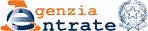 Alla DP – UPToAll’ Ufficio provinciale del Territorio di			_________________OGGETTO: Istanza per la correzione di dati erroneamente indicati sul modello F24 ELIDEIl/La sottoscritto/a……………………………..………………………………………..........Residente in………………………………………………………………………………….. Via………………………………………………………..…………………………………... CF……………………………………………………comunica cheChiede, pertanto, di procedere alla correzione del modello per imputare le somme versate con il modello F24 ELIDE di cui si allega la fotocopia secondo le indicazioni sopra comuni. in data … ………………. ha effettuato un versamento con l’allegato modello F24 ELIDE, per un importo pari ad €  … … …………………………………………………., relativo a ………………………………………………………………………………………………riportando erroneamente il/i codice/i tributo:codice tributo: ….…….………., in luogo del codice tributo: ………… importo………….codice tributo: ….…….………., in luogo del codice tributo: ………… importo………….codice tributo: ….…….………., in luogo del codice tributo: ……........ importo………….ovveroil codice ufficio……………………..in luogo del codice ufficio……………..ovverogli elementi identificativi/estremi identificativi ……………………………………….………in luogo degli elementi identificativi/estremi identificativi ..…………………………………….ovverol’anno di riferimento/riferimento B ……………………………………………………………in luogo dell’anno di riferimento/riferimento B ………………………………………………….Ll’anno di riferimento…………………in luogo dell’anno di riferimento		DATA							       FIRMA_________________						____________________________Tipo Documento………………………… n …………………… rilasciato il …………………….da ………………………………………………..